ABC’S OF DIABETES CARE: 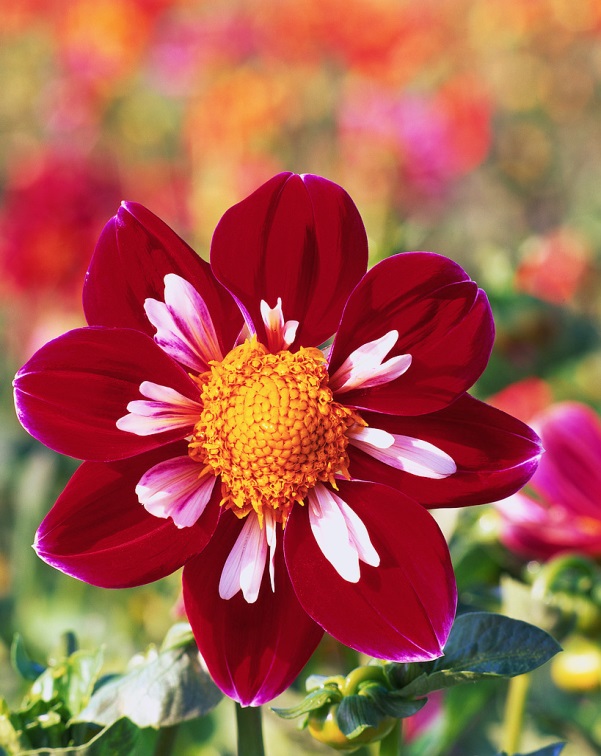 MY DIABETES CARE RECORD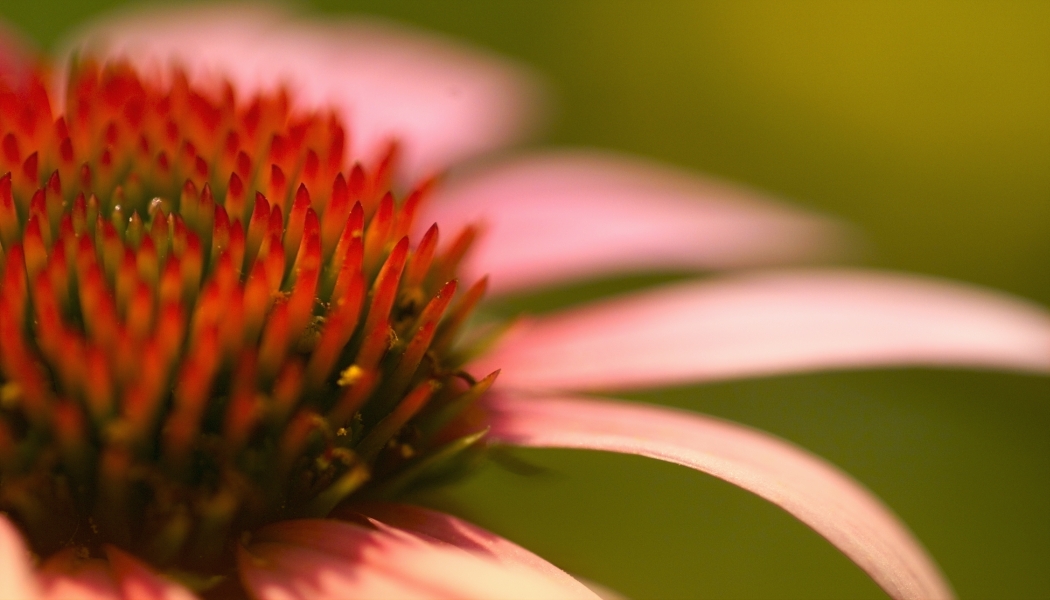 A1C  At least twice each yearA1C  At least twice each yearA1C  At least twice each yearA1C  At least twice each yearMy goal: ______DateResultBlood Pressure (BP)  At each visitBlood Pressure (BP)  At each visitBlood Pressure (BP)  At each visitBlood Pressure (BP)  At each visitMy goal: ______DateResultCholesterol  Once each yearCholesterol  Once each yearCholesterol  Once each yearCholesterol  Once each yearMy goal: ______DateResultEach VisitDateResultFoot checkReview self-care planWeight checkReview medicinesOnce a YearDateResultDental examDilated eye examComplete foot examFlu shotRegistered Dietitian visitsKidney checkAt least onceDateResultPneumonia shotHepatitis B shot